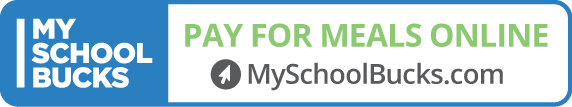 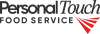 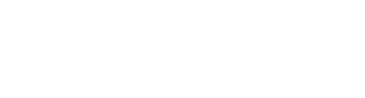 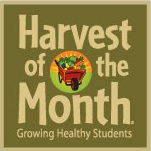 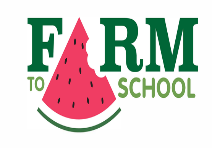 HAPPY SPRING BREAKNO SCHOOLNO SCHOOLWalking Tacos w/rice______________________Corn 1/2CSeasoned Tomatoes 1/2CFruit 1/2cMilk -8ozChicken Fingers w/Dinner Rolls _______________Steamed Broccoli 1/2CPeas 1/2CNYS Apple-1PieceMilk-8ozBacon Burgers_______________French Fries 1/2CCarrots 3/4CNY Apple SlicesMilk-8ozWhite Garlic PIzza_______________________Baby Carrots 3/4 C1C Romaine Salad=1/2CFresh Fruit 1 pieceMilk-8ozNacho Grande w/cheese sauce _______________Maple Glazed Carrots 3/4CGreen Beans 1/2CFruit 1/2CMilk-8ozMac and cheese/ dinner roll ________________________Black Bean Salad 1/2 CCorn 1/2CFruit  -1 PieceMilk-8ozPopcorn Chicken w/BBQ Sauce _______________Baby Carrots 1/2CFrench Fries 1/2CFruit 1/2CMilk-8ozHot Ham and cheese _______________NYS Chips 1/2C  NYS1C Romaine Salad=1/2CApple  -1 PieceMilk -8ozChicken Finger Pizza________________Steamed Broccoli 1/2CMixed Vegetables 1/2CFruit 1/2cMilk-8ozChicken Patties w/Buttered Noodles_______________Green Beans 1/2CCarrots 3/4CFresh Fruit -1 PieceMilk -8ozHot Dogs w/Buns_______________Seasoned Cucumbers1/2cCorn 1/2CFruit 1/2CMilk-8ozTaco Bar w/rice_______________Baked beans 1/2CMixed Vegetables 1/2CFruit 1/2CMilk-8ozNational Pretzel DayMozzarella Sticks w/Dipping Sauce______________Soft PretzelBaby Carrots 1/2C1C Romaine Salad=1/2CFresh Fruit 1 pieceMilk-8ozSuperintendents Day No School